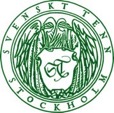 Pressmeddelande 2017-06-08Nya Josef Frank-blomster i Svenskt Tenns tapetsortiment I samband med årets sommarutställning, kallad ''Bord duka dig'', presenterar Svenskt Tenn tre nyheter i sitt tapetsortiment: Josef Franks mönster ”Stjärnmattan” samt de klassiska mönstren ”Eldblomman” och ”Elefant” i nya färger. Tapeterna limtrycks på enligt gammal tradition hos Sandbergs i  Ulricehamn, där varje enskild maskininställning görs för hand av erfarna limtryckare.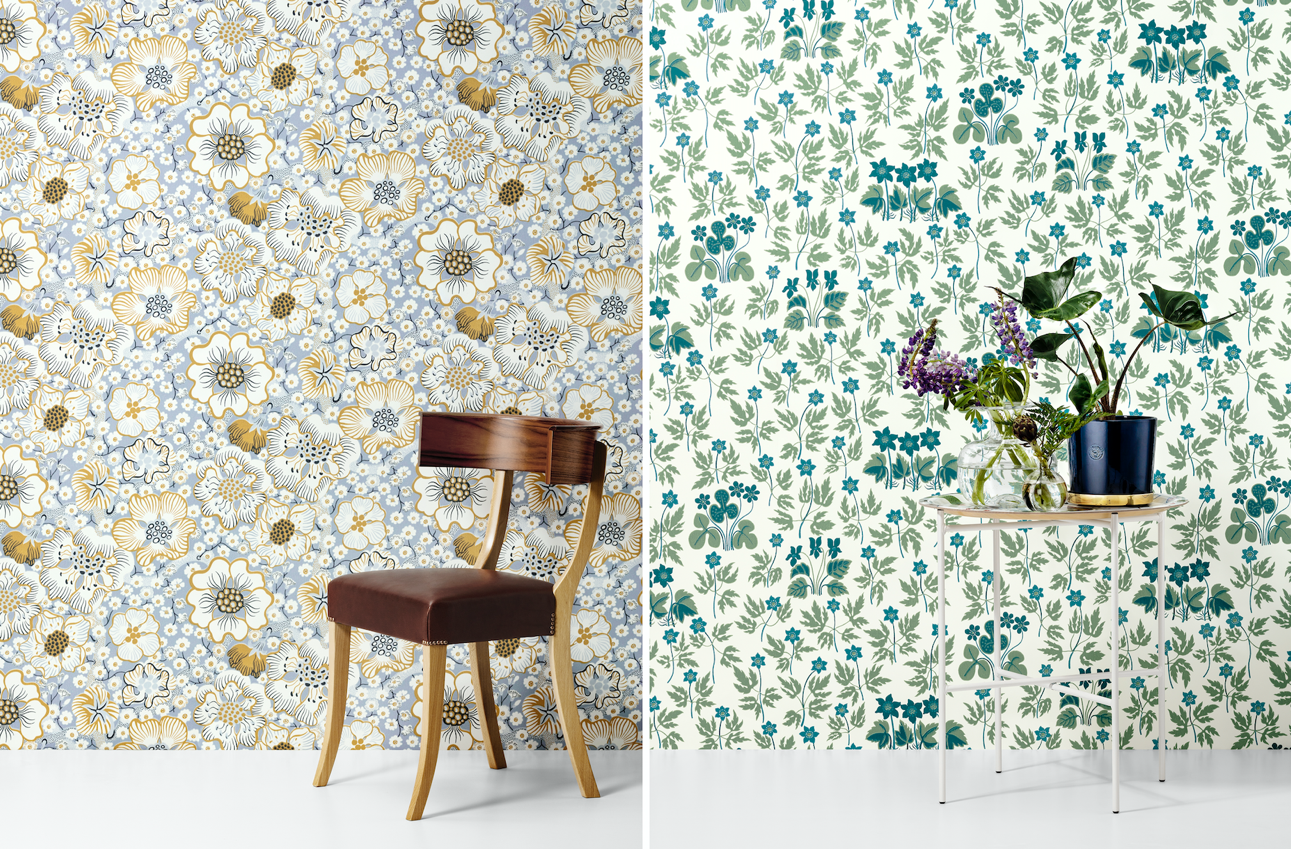  – Det är lätt att känna hantverket när man drar handen över en limtryckt tapet, då mönstret bildar en lätt upphöjning i materialet. Tekniken ger tapeten en levande känsla och för oss nära Josef Franks original och mönsteridé, säger Svenskt Tenns marknadschef Thommy Bindefeld, och fortsätter:– Josef Frank hade en teori om att färger och mönster kan häva känslan av instängdhet och förespråkade därför tapeter för små utrymmen, men idag används hans blomstrande tapetmönster lika ofta i kök, sovrum och sällskapsrum.  ”Stjärnmattan”, med blomrankor i grågrön färg samt sippor och violer i blå och grå toner, lanseras tillsammans med Josef Franks tapetmönster ”Eldblomman” i grått och Estrid Ericsons klassiska Elefantmönster på grön botten. Priser från 800 kronor per rulle.Utställningen ''Bord duka dig'' pågår från 9 juni 2017 – 6 augusti 2017. Därefter öppnar en utställning som visar fyra olika interiörer skapade av Svenskt Tenns Inredningsateljé.

För mer information, kontakta:Vicky Nordh, presskontakt: 08-670 16 23 eller vicky.nordh@svenskttenn.se  Thommy Bindefeld, marknadschef: 08-670 16 02 eller thommy.bindefeld@svenskttenn.seBilder kan laddas ner från svenskttennpress.se. Användarnamn: Press. Lösenord: TennSvenskt Tenn är ett inredningsföretag med butik på Strandvägen i Stockholm och på webben. Sedan 1975 ägs Svenskt Tenn av Kjell och Märta Beijers Stiftelse, som ger stora anslag till forskning och även bidrar till att främja svensk heminredning och design.